PONEDELJEK, 6. 4. 2020BESEDE NAGAJIVKE –lj in –njUčenci si preberejo besedilo v rumenem Mlinčku, str. 94, nal. 18.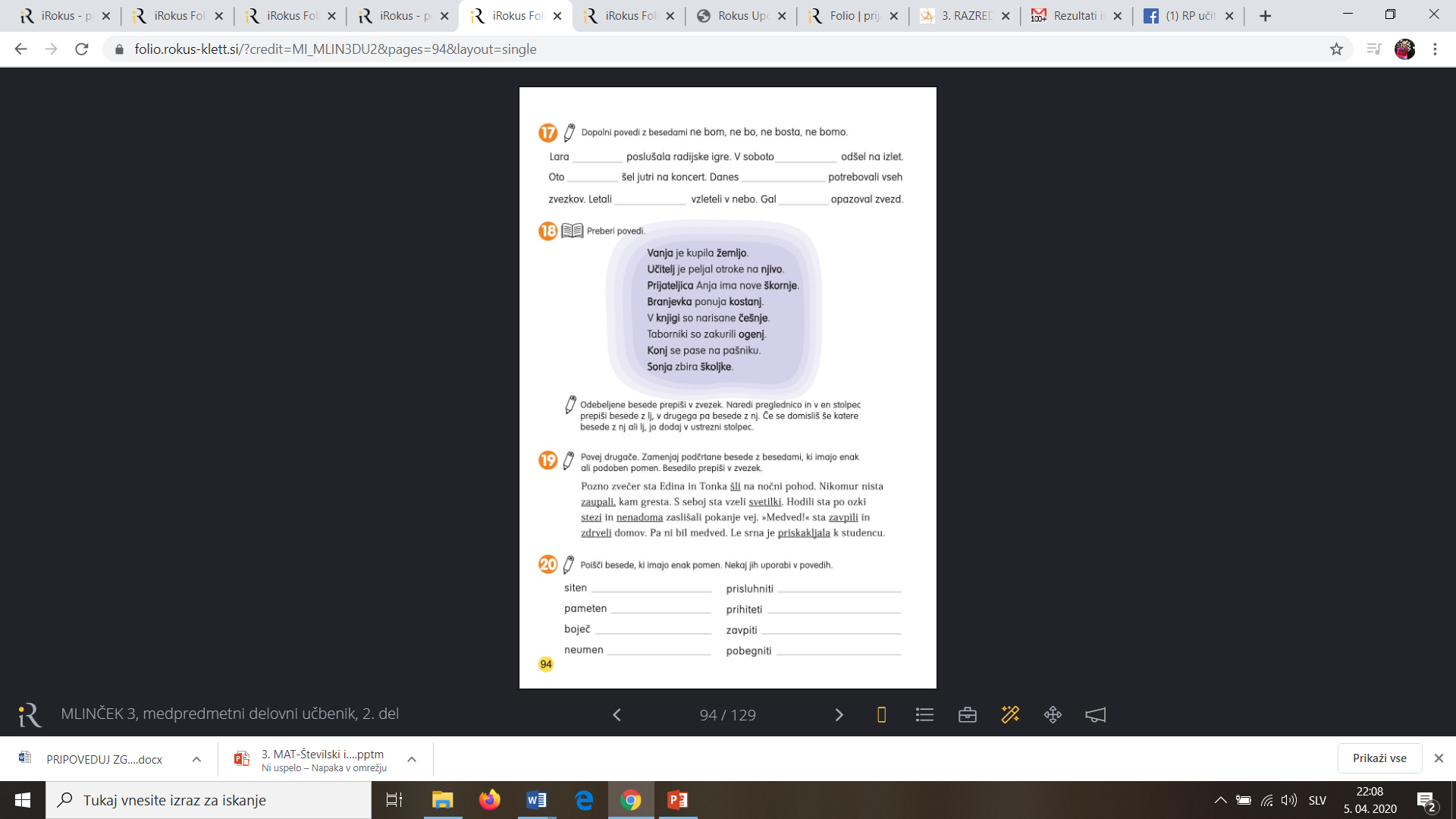 Odebeljene besede prepišejo v zvezek. Naredijo preglednico. V en stolpec prepišejo besede z –lj , v drugega besede z –nj. Poskusi poiskati še kakšno besedo, ki vsebuje –lj ali –nj. Zapiši jo v tabelo.Vse besede, ki si jih prepisal v razpredelnico (skupaj jih je 15),  nato uporabi v novih povedih. Zapiši jih v zvezek z vmesno črto. Če želiš, lahko iz navedenih besed sestaviš smiselno krajšo zgodbo.BESEDE Z –LJ BESEDE Z –NJ 